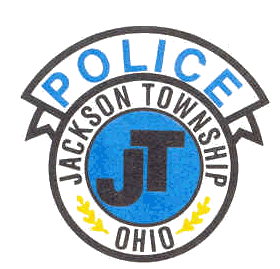 JACKSON TOWNSHIP POLICE DEPARTMENTMark H. BrinkPolice ChiefMark H. BrinkChief Jackson Twp. Police Department.chiefbrink@jtpd.comOffice:(330) 834-3960Fax:(330) 834-3965Mailing Address:7383 Fulton Dr. N.W.Massillon, OH 44646Dispatch:(330) 832-1553Jackson Township Police DepartmentMedia Release 21-07For Immediate Release                                Chief Mark BrinkMarch 7, 2021                                              Jackson Township Police Department     Jackson Township, Stark County, Ohio: UPDATE to Media Release 21-06While continuing the investigation in the disappearance of Jane McClelland, on March 7, 2021, at 739 hours, Jackson Township Police Officers located her body behind a large snowbank in the area of the Strip and Stark State College.  At this time it is not believed there is any foul play.  Ms. McClelland’s body was transported to the Stark County Coroner’s Office where an autopsy will be performed to determine the cause of death.  Media Release 21-06On March 5, 2021, at approximately 1715 hours, Jackson Township Police Officers responded to a call at Hudec Dental for a missing adult female. Jane McClelland, white female, age 64, a resident of Laurel’s of Massillon was dropped off at 1:00 pm for a dental appointment.  It was reported that she left Hudec Dental at approximately 4:30 pm and was dropped off at Giant Eagle on the Strip in Jackson Township. At this time it is unknown her whereabouts or who she may be with.  Ms. McClelland suffers from Alzheimer’s disease.  If you have any information regarding this missing person please contact the Jackson Township Police Department at 330-832-1553.  Please follow our Facebook page at Jackson Township Police Department, Stark County, for updates and photographs.  